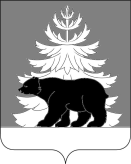 РОССИЙСКАЯ ФЕДЕРАЦИЯИРКУТСКАЯ ОБЛАСТЬАдминистрация Зиминского районного муниципального образованияП О С Т А Н О В Л Е Н И Е                              от 21.11.2023                      г. Зима                              № 390 В целях исполнения постановления Правительства Российской Федерации от 02.08.2019 № 1006 «Об утверждении требований к антитеррористической защищенности объектов (территорий) Министерства просвещения Российской Федерации и объектов (территорий), относящихся к сфере деятельности Министерства просвещения Российской Федерации, и формы паспорта безопасности этих объектов (территорий)», постановления Правительства Российской Федерации от 05.03.2022 № 289 «О внесении изменений в некоторые акты Правительства Российской Федерации в сфере обеспечения антитеррористической защищенности объектов (территорий)», в соответствии со статьей  179 Бюджетного кодекса Российской Федерации, статьями 7, 15, 17 Федерального закона от 06.10.2003 № 131-ФЗ «Об общих принципах организации местного самоуправления в Российской Федерации», решением Думы Зиминского муниципального района  № 290 от 19.07.2023 года «О внесении изменений и дополнений в решение Думы Зиминского муниципального  района от 21 декабря 2022 года № 244 «О бюджете Зиминского районного муниципального образования на 2023 год и на плановый период 2024 и 2025 годов», решением Думы Зиминского муниципального района  № 305 от 25.10.2023 года «О внесении изменений и дополнений в решение Думы Зиминского муниципального  района от 21 декабря 2022 года № 244 «О бюджете Зиминского районного муниципального образования на 2023 год и на плановый период 2024 и 2025 годов», постановлением администрации Зиминского районного муниципального образования от 03.11.2020 № 921 «Об утверждении Положения о порядке принятия решений о разработке, формирования, утверждения, реализации и оценки эффективности муниципальных программ Зиминского районного муниципального образования», руководствуясь статьями 22, 46 Устава Зиминского районного муниципального образования, администрация Зиминского районного муниципального образованияПОСТАНОВЛЯЕТ:1. Внести в муниципальную программу Зиминского районного муниципального образования «Профилактика терроризма и экстремизма, а также минимизация и (или) ликвидация последствий их проявлений на территории Зиминского района», утвержденную постановлением администрации Зиминского районного муниципального образования от 29.11.2021 г. № 910  (далее – муниципальная программа), следующие изменения:1.1. в паспорте муниципальной программы, строку «Объемы и источники финансирования муниципальной программы» изложить в следующей редакции:1.2. раздел 7 «Сроки реализации и ресурсное обеспечение муниципальной программы» изложить в следующей редакции:1.3. раздел 8 муниципальной программы «Перечень мероприятий муниципальной программы. Система программных мероприятий» изложить в новой редакции (приложение).2. Настоящее постановление опубликовать в информационно-аналитическом, общественно-политическом еженедельнике «Вестник района» и разместить  на официальном сайте администрации Зиминского районного муниципального образования в информационно-телекоммуникационной сети «Интернет» www.rzima.ru.3. Настоящее постановление вступает в силу после дня его официального опубликования.4. Контроль исполнения настоящего постановления  возложить на заместителя мэра по социальным вопросам Зиминского районного муниципального образования Чемезова Ю.А.Мэр Зиминского районного муниципального образования                                                                             Н.В. Никитина                                     Приложение к постановлению администрации Зиминского районного муниципального образования                                                                                                                                                                                                 от                   №   8. Перечень мероприятий муниципальной программыСистема программных мероприятийО внесении изменений в  муниципальную программу Зиминского районного муниципального образования «Профилактика терроризма и экстремизма, а также минимизация и (или) ликвидация последствий их проявлений на территории Зиминского района» Объемы и источники финансирования муниципальной подпрограммыСроки исполненияВсего по программе (тыс. руб.)2022 г.(тыс. руб.)2023 г.(тыс. руб.)2024 г.(тыс. руб.)2025 г.(тыс. руб.)2026 г.(тыс. руб.)2027 г.(тыс. руб.)Общий объем финансирования, в т.ч16 459,6711 016,309420,0005 052,5001 045,0004996,6053929,257федеральный бюджет -------областнойбюджет 3 767,000--3 767,000---местный бюджет 12 692,6711 016,309420,0001 285,5001 045,0004996,6053929,257внебюджетные источники  -------№ п/п№ п/пНаименование программы, мероприятияРезультатОтветственный исполнитель, соисполнители, участники муниципальной программы, участники мероприятийСрок исполненияОбъем финансирования(тыс. руб.)Объем финансирования(тыс. руб.)в т.ч. планируемое привлечение из:в т.ч. планируемое привлечение из:в т.ч. планируемое привлечение из:в т.ч. планируемое привлечение из:в т.ч. планируемое привлечение из:в т.ч. планируемое привлечение из:в т.ч. планируемое привлечение из:№ п/п№ п/пНаименование программы, мероприятияРезультатОтветственный исполнитель, соисполнители, участники муниципальной программы, участники мероприятийСрок исполненияОбъем финансирования(тыс. руб.)Объем финансирования(тыс. руб.)обл.                бюджета(тыс.руб.)обл.                бюджета(тыс.руб.)обл.                бюджета(тыс.руб.)мест.бюджета(тыс. руб.)мест.бюджета(тыс. руб.)мест.бюджета(тыс. руб.)внебюдж. источников(тыс. руб.)Профилактика терроризма и экстремизма, а также минимизация и (или) ликвидация последствий их проявлений на территории Зиминского районаУвеличение доли населения, охваченной мероприятиями по профилактике терроризма и экстремизма, от общей численности до 70% . Администрация ЗРМО;  Комитет по образованию администрации Зиминского района; Комитет по культуре администрации Зиминского района; Отдел по физической культуре, спорту и молодежной политике администрации ЗРМО2022 -2027 гг.16 459,67116 459,6713 767,0003 767,0003 767,00012 692,67112 692,67112 692,671-Профилактика терроризма и экстремизма, а также минимизация и (или) ликвидация последствий их проявлений на территории Зиминского районаУвеличение доли населения, охваченной мероприятиями по профилактике терроризма и экстремизма, от общей численности до 70% . Администрация ЗРМО;  Комитет по образованию администрации Зиминского района; Комитет по культуре администрации Зиминского района; Отдел по физической культуре, спорту и молодежной политике администрации ЗРМО2022 г.1 016,3091 016,309---1 016,3091 016,3091 016,309-Профилактика терроризма и экстремизма, а также минимизация и (или) ликвидация последствий их проявлений на территории Зиминского районаУвеличение доли населения, охваченной мероприятиями по профилактике терроризма и экстремизма, от общей численности до 70% . Администрация ЗРМО;  Комитет по образованию администрации Зиминского района; Комитет по культуре администрации Зиминского района; Отдел по физической культуре, спорту и молодежной политике администрации ЗРМО2023 г.420,000420,000---420,000420,000420,000-Профилактика терроризма и экстремизма, а также минимизация и (или) ликвидация последствий их проявлений на территории Зиминского районаУвеличение доли населения, охваченной мероприятиями по профилактике терроризма и экстремизма, от общей численности до 70% . Администрация ЗРМО;  Комитет по образованию администрации Зиминского района; Комитет по культуре администрации Зиминского района; Отдел по физической культуре, спорту и молодежной политике администрации ЗРМО2024  г.5 052,5005 052,5003 767,0003 767,0003 767,0001 285,5001 285,5001 285,500-Профилактика терроризма и экстремизма, а также минимизация и (или) ликвидация последствий их проявлений на территории Зиминского районаУвеличение доли населения, охваченной мероприятиями по профилактике терроризма и экстремизма, от общей численности до 70% . Администрация ЗРМО;  Комитет по образованию администрации Зиминского района; Комитет по культуре администрации Зиминского района; Отдел по физической культуре, спорту и молодежной политике администрации ЗРМО2025 г.1 045,0001 045,000---1 045,0001 045,0001 045,000-Профилактика терроризма и экстремизма, а также минимизация и (или) ликвидация последствий их проявлений на территории Зиминского районаУвеличение доли населения, охваченной мероприятиями по профилактике терроризма и экстремизма, от общей численности до 70% . Администрация ЗРМО;  Комитет по образованию администрации Зиминского района; Комитет по культуре администрации Зиминского района; Отдел по физической культуре, спорту и молодежной политике администрации ЗРМО2026 г.4 996,6054 996,605---4 996,6054 996,6054 996,605-Профилактика терроризма и экстремизма, а также минимизация и (или) ликвидация последствий их проявлений на территории Зиминского районаУвеличение доли населения, охваченной мероприятиями по профилактике терроризма и экстремизма, от общей численности до 70% . Администрация ЗРМО;  Комитет по образованию администрации Зиминского района; Комитет по культуре администрации Зиминского района; Отдел по физической культуре, спорту и молодежной политике администрации ЗРМО2027 г.3 929,2573 929,257---3 929,2573 929,2573 929,257-Антитеррористическая защищенность объектовАнтитеррористическая защищенность объектовАнтитеррористическая защищенность объектовАнтитеррористическая защищенность объектовАнтитеррористическая защищенность объектовАнтитеррористическая защищенность объектовАнтитеррористическая защищенность объектовАнтитеррористическая защищенность объектовАнтитеррористическая защищенность объектовАнтитеррористическая защищенность объектовАнтитеррористическая защищенность объектовАнтитеррористическая защищенность объектовАнтитеррористическая защищенность объектовАнтитеррористическая защищенность объектовАнтитеррористическая защищенность объектов1.1.Антитеррористическая защищенность объектов2022-202716 279,6713 767,0003 767,0003 767,00012 512,67112 512,67112 512,671--1.1.Антитеррористическая защищенность объектов20221 016,309---1 016,3091 016,3091 016,309--1.1.Антитеррористическая защищенность объектов2023420,000---420,000420,000420,000--1.1.Антитеррористическая защищенность объектов20245 007,5003 767,0003 767,0003 767,0001 240,5001 240,5001 240,500--1.1.Антитеррористическая защищенность объектов20251 000,000---1 000,0001 000,0001 000,000--1.1.Антитеррористическая защищенность объектов20264 951,605---4 951,6054 951,6054 951,605--1.1.Антитеррористическая защищенность объектов20273 884,257---3 884,2573 884,2573 884,257--1.1.1.1.Обеспечение работы объектов (территорий) системами  охранной сигнализации- Комитет по образованию администрации Зиминского района2022-2027439,146---439,146439,146439,146--1.1.1.1.Обеспечение работы объектов (территорий) системами  охранной сигнализации- Комитет по образованию администрации Зиминского района20220,000---0,0000,0000,000--1.1.1.1.Обеспечение работы объектов (территорий) системами  охранной сигнализации- Комитет по образованию администрации Зиминского района2023129,402---129,402129,402129,402--1.1.1.1.Обеспечение работы объектов (территорий) системами  охранной сигнализации- Комитет по образованию администрации Зиминского района2024300,000---300,000300,000300,000--1.1.1.1.Обеспечение работы объектов (территорий) системами  охранной сигнализации- Комитет по образованию администрации Зиминского района20250,000---0,0000,0000,000--1.1.1.1.Обеспечение работы объектов (территорий) системами  охранной сигнализации- Комитет по образованию администрации Зиминского района20260,000---0,0000,0000,000--1.1.1.1.Обеспечение работы объектов (территорий) системами  охранной сигнализации- Комитет по образованию администрации Зиминского района20270,000---0,0000,0000,000--1.2.1.2.Оборудование объектов (территорий) системами оповещения и управления эвакуацией либо автономными системами (средствами) экстренного оповещения работников, обучающихся и иных лиц, находящихся на объекте (территории), о потенциальной угрозе возникновения или о возникновении чрезвычайной ситуации- Комитет по образованию администрации Зиминского района2022-20274307,4473 767,0003 767,0003 767,000300,000300,000300,000--1.2.1.2.Оборудование объектов (территорий) системами оповещения и управления эвакуацией либо автономными системами (средствами) экстренного оповещения работников, обучающихся и иных лиц, находящихся на объекте (территории), о потенциальной угрозе возникновения или о возникновении чрезвычайной ситуации- Комитет по образованию администрации Зиминского района20220,000---0,0000,0000,000--1.2.1.2.Оборудование объектов (территорий) системами оповещения и управления эвакуацией либо автономными системами (средствами) экстренного оповещения работников, обучающихся и иных лиц, находящихся на объекте (территории), о потенциальной угрозе возникновения или о возникновении чрезвычайной ситуации- Комитет по образованию администрации Зиминского района2023220,598---220,598220,598220,598--1.2.1.2.Оборудование объектов (территорий) системами оповещения и управления эвакуацией либо автономными системами (средствами) экстренного оповещения работников, обучающихся и иных лиц, находящихся на объекте (территории), о потенциальной угрозе возникновения или о возникновении чрезвычайной ситуации- Комитет по образованию администрации Зиминского района20244 707,5003 767,0003 767,0003 767,000940,500940,500940,500--1.2.1.2.Оборудование объектов (территорий) системами оповещения и управления эвакуацией либо автономными системами (средствами) экстренного оповещения работников, обучающихся и иных лиц, находящихся на объекте (территории), о потенциальной угрозе возникновения или о возникновении чрезвычайной ситуации- Комитет по образованию администрации Зиминского района20251 000,000---1 000,0001 000,0001 000,000--1.2.1.2.Оборудование объектов (территорий) системами оповещения и управления эвакуацией либо автономными системами (средствами) экстренного оповещения работников, обучающихся и иных лиц, находящихся на объекте (территории), о потенциальной угрозе возникновения или о возникновении чрезвычайной ситуации- Комитет по образованию администрации Зиминского района20264 951,605---4 951,6054 951,6054 951,605--1.2.1.2.Оборудование объектов (территорий) системами оповещения и управления эвакуацией либо автономными системами (средствами) экстренного оповещения работников, обучающихся и иных лиц, находящихся на объекте (территории), о потенциальной угрозе возникновения или о возникновении чрезвычайной ситуации- Комитет по образованию администрации Зиминского района20273 884,257---3 884,2573 884,2573 884,257--1.3.Оборудование источниками бесперебойного питанияОборудование источниками бесперебойного питания2022-202750,000---50,00050,00050,000--1.3.Оборудование источниками бесперебойного питанияОборудование источниками бесперебойного питания202350,000---50,00050,00050,000--1.3.Оборудование источниками бесперебойного питанияОборудование источниками бесперебойного питания20240,000---0,0000,0000,000--1.3.Оборудование источниками бесперебойного питанияОборудование источниками бесперебойного питания20250,000---0,0000,0000,000--1.3.Оборудование источниками бесперебойного питанияОборудование источниками бесперебойного питания20260,000---0,0000,0000,000--1.3.Оборудование источниками бесперебойного питанияОборудование источниками бесперебойного питания20270,000---0,0000,0000,000--1.4.Оснащение объектов (территорий) стационарными или ручными металлоискателямиОснащение объектов (территорий) стационарными или ручными металлоискателями2022-202720,000---20,00020,00020,000--1.4.Оснащение объектов (территорий) стационарными или ручными металлоискателямиОснащение объектов (территорий) стационарными или ручными металлоискателями202320,000---20,00020,00020,000--1.4.Оснащение объектов (территорий) стационарными или ручными металлоискателямиОснащение объектов (территорий) стационарными или ручными металлоискателями20240,000---0,0000,0000,000--1.4.Оснащение объектов (территорий) стационарными или ручными металлоискателямиОснащение объектов (территорий) стационарными или ручными металлоискателями20250,000---0,0000,0000,000--1.4.Оснащение объектов (территорий) стационарными или ручными металлоискателямиОснащение объектов (территорий) стационарными или ручными металлоискателями20260,000---0,0000,0000,000--1.4.Оснащение объектов (территорий) стационарными или ручными металлоискателямиОснащение объектов (территорий) стационарными или ручными металлоискателями20270,000---0,0000,0000,000--Профилактика терроризма и экстремизмаПрофилактика терроризма и экстремизмаПрофилактика терроризма и экстремизмаПрофилактика терроризма и экстремизмаПрофилактика терроризма и экстремизмаПрофилактика терроризма и экстремизмаПрофилактика терроризма и экстремизмаПрофилактика терроризма и экстремизмаПрофилактика терроризма и экстремизмаПрофилактика терроризма и экстремизмаПрофилактика терроризма и экстремизмаПрофилактика терроризма и экстремизмаПрофилактика терроризма и экстремизмаПрофилактика терроризма и экстремизмаПрофилактика терроризма и экстремизма22Профилактика терроризма и экстремизма2022-2027180,000180,000-180,000180,000180,000---22Профилактика терроризма и экстремизма20220,0000,000-0,0000,0000,000---22Профилактика терроризма и экстремизма20230,0000,000-0,0000,0000,000---22Профилактика терроризма и экстремизма202445,00045,000-45,00045,00045,000---22Профилактика терроризма и экстремизма202545,00045,000-45,00045,00045,000---22Профилактика терроризма и экстремизма202645,00045,000-45,00045,00045,000---22Профилактика терроризма и экстремизма202745,00045,000-45,00045,00045,000---2.1.2.1.Разработка, издание и распространение памяток, брошюр среди населения по профилактике терроризма и экстремизма, осуждающих социальную, религиозную, расовую и национальную нетерпимость, направленных на гармонизацию межэтнических и межкультурных отношений, профилактику проявлений ксенофобии и укрепление толерантностиАдминистрация ЗРМО; Комитет по культуре администрации Зиминского района2022-202760,00060,000-60,00060,00060,0002.1.2.1.Разработка, издание и распространение памяток, брошюр среди населения по профилактике терроризма и экстремизма, осуждающих социальную, религиозную, расовую и национальную нетерпимость, направленных на гармонизацию межэтнических и межкультурных отношений, профилактику проявлений ксенофобии и укрепление толерантностиАдминистрация ЗРМО; Комитет по культуре администрации Зиминского района20220,0000,000-0,0000,0000,0002.1.2.1.Разработка, издание и распространение памяток, брошюр среди населения по профилактике терроризма и экстремизма, осуждающих социальную, религиозную, расовую и национальную нетерпимость, направленных на гармонизацию межэтнических и межкультурных отношений, профилактику проявлений ксенофобии и укрепление толерантностиАдминистрация ЗРМО; Комитет по культуре администрации Зиминского района20230,0000,000-0,0000,0000,0002.1.2.1.Разработка, издание и распространение памяток, брошюр среди населения по профилактике терроризма и экстремизма, осуждающих социальную, религиозную, расовую и национальную нетерпимость, направленных на гармонизацию межэтнических и межкультурных отношений, профилактику проявлений ксенофобии и укрепление толерантностиАдминистрация ЗРМО; Комитет по культуре администрации Зиминского района202420,00020,000-20,00020,00020,0002.1.2.1.Разработка, издание и распространение памяток, брошюр среди населения по профилактике терроризма и экстремизма, осуждающих социальную, религиозную, расовую и национальную нетерпимость, направленных на гармонизацию межэтнических и межкультурных отношений, профилактику проявлений ксенофобии и укрепление толерантностиАдминистрация ЗРМО; Комитет по культуре администрации Зиминского района202520,00020,000-20,00020,00020,0002.1.2.1.Разработка, издание и распространение памяток, брошюр среди населения по профилактике терроризма и экстремизма, осуждающих социальную, религиозную, расовую и национальную нетерпимость, направленных на гармонизацию межэтнических и межкультурных отношений, профилактику проявлений ксенофобии и укрепление толерантностиАдминистрация ЗРМО; Комитет по культуре администрации Зиминского района202610,00010,000-10,00010,00010,0002.1.2.1.Разработка, издание и распространение памяток, брошюр среди населения по профилактике терроризма и экстремизма, осуждающих социальную, религиозную, расовую и национальную нетерпимость, направленных на гармонизацию межэтнических и межкультурных отношений, профилактику проявлений ксенофобии и укрепление толерантностиАдминистрация ЗРМО; Комитет по культуре администрации Зиминского района202710,00010,000-10,00010,00010,0002.2.2.2.Опубликование в районной газете и социальных сетях методических рекомендаций, статей и памяток по профилактическим мерам антитеррористического и антиэкстремистского характераАдминистрация ЗРМО; Комитет по культуре администрации Зиминского района; Информационно-аналитический, общественно-политический еженедельник «Вестник района»2022-2027Без финансированияБез финансирования-------2.3.2.3.Организация информирования населения о действиях при угрозе совершения террористических актов в местах массового пребывания людейКомитет по культуре администрации Зиминского района2022-2027Без финансированияБез финансирования-------2.4.2.4.Проведение информационно- пропагандистских мероприятий, разъяснительной работы среди населения, направленные на повышение бдительности граждан и готовности к действиям в случае террористических угроз и чрезвычайных ситуаций.Комитет по культуре администрации Зиминского района2022-2027Без финансированияБез финансирования-------2.5.2.5.Проведение семинаров с руководителями учреждений культуры по вопросам организации системыантитеррористической защитыКомитет по культуре администрации Зиминского района2022-2027Без финансированияБез финансирования-------2.6.2.6.Организация проведения мероприятий, направленных на профилактику терроризма и экстремизма, приуроченных к памятным датам, которые имеют отношение к террористическим и экстремистским проявлениямКомитет по культуре администрации Зиминского района2022-2027Без финансированияБез финансирования-------2.7.2.7.Организация регулярного проведения в учреждениях культуры мероприятий,направленных на изучение истории региона, патриотическое воспитаниемолодежи, гармонизациюмежнациональных отношенийКомитет по культуре администрации Зиминского района2022-2027Без финансированияБез финансирования-------2.8.2.8.Организация «круглых столов» с представителями разных национальностей в целях предупреждения распространенияидеологии терроризма, недопущения вовлечения граждан в террористическую деятельностьКомитет по культуре администрации Зиминского района2022-2027Без финансированияБез финансирования-------2.9.2.9.Организация концертов, проведение конкурсов, викторин, бесед с оформлением наглядной агитации, показом видеороликов, направленных на патриотическое воспитание, вручением памятокКомитет по культуре администрации Зиминского района2022-2027100,000100,000-100,000100,000100,000---2.9.2.9.Организация концертов, проведение конкурсов, викторин, бесед с оформлением наглядной агитации, показом видеороликов, направленных на патриотическое воспитание, вручением памятокКомитет по культуре администрации Зиминского района20220,0000,000-0,0000,0000,000---2.9.2.9.Организация концертов, проведение конкурсов, викторин, бесед с оформлением наглядной агитации, показом видеороликов, направленных на патриотическое воспитание, вручением памятокКомитет по культуре администрации Зиминского района20230,0000,000-0,0000,0000,000---2.9.2.9.Организация концертов, проведение конкурсов, викторин, бесед с оформлением наглядной агитации, показом видеороликов, направленных на патриотическое воспитание, вручением памятокКомитет по культуре администрации Зиминского района202420,00020,000-20,00020,00020,000---2.9.2.9.Организация концертов, проведение конкурсов, викторин, бесед с оформлением наглядной агитации, показом видеороликов, направленных на патриотическое воспитание, вручением памятокКомитет по культуре администрации Зиминского района202520,00020,000-20,00020,00020,000---2.9.2.9.Организация концертов, проведение конкурсов, викторин, бесед с оформлением наглядной агитации, показом видеороликов, направленных на патриотическое воспитание, вручением памятокКомитет по культуре администрации Зиминского района202630,00030,000-30,00030,00030,000---2.9.2.9.Организация концертов, проведение конкурсов, викторин, бесед с оформлением наглядной агитации, показом видеороликов, направленных на патриотическое воспитание, вручением памятокКомитет по культуре администрации Зиминского района202730,00030,000-30,00030,00030,000---2.10.2.10.Организация профилактической работы, направленной на недопущение вовлечения населения, особенно детей и подростков, в незаконную деятельность религиозных сект и экстремистских организаций путём обеспечения их занятости и контроля времяпровождения Комитет по культуре администрации Зиминского района;Комитет по образованию администрации Зиминского района;Отдел по физической культуре, спорту и молодежной политике администрации ЗРМО2022-2027Без финансированияБез финансирования-------2.11.2.11.Районный фестиваль молодёжных субкультур «Мы разные, но мы вместе»Отдел по физической культуре, спорту и молодежной политике администрации ЗРМО2022-202720,00020,000-20,00020,00020,000---2.11.2.11.Районный фестиваль молодёжных субкультур «Мы разные, но мы вместе»Отдел по физической культуре, спорту и молодежной политике администрации ЗРМО20220,0000,000-0,0000,0000,000---2.11.2.11.Районный фестиваль молодёжных субкультур «Мы разные, но мы вместе»Отдел по физической культуре, спорту и молодежной политике администрации ЗРМО20230,0000,000-0,0000,0000,000---2.11.2.11.Районный фестиваль молодёжных субкультур «Мы разные, но мы вместе»Отдел по физической культуре, спорту и молодежной политике администрации ЗРМО20245,0005,000-5,0005,0005,000---2.11.2.11.Районный фестиваль молодёжных субкультур «Мы разные, но мы вместе»Отдел по физической культуре, спорту и молодежной политике администрации ЗРМО20255,0005,000-5,0005,0005,000---2.11.2.11.Районный фестиваль молодёжных субкультур «Мы разные, но мы вместе»Отдел по физической культуре, спорту и молодежной политике администрации ЗРМО20265,0005,000-5,0005,0005,000---2.11.2.11.Районный фестиваль молодёжных субкультур «Мы разные, но мы вместе»Отдел по физической культуре, спорту и молодежной политике администрации ЗРМО20275,0005,000-5,0005,0005,000---